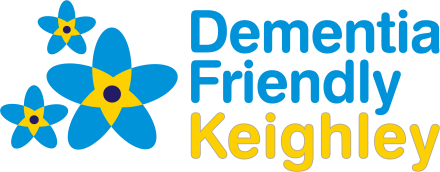 JOB APPLICATION FORMPlease return this form, preferably via email, to the Chair luke@dementiafriendlykeighley.org.uk , or submit in a sealed envelope addressed to the Chair at DFK, 6 College Walk, Airedale Shopping Centre, Keighley, BD21 3NUno later than 5pm on Friday, 26th August 2022Details entered on this form will be held in the IT system of DFK. They will be destroyed once short-listing, interviews and appointment has been confirmed unless we ask for your explicit permission to hold on to your details in case of future job recruitment or you are the person appointed. PERSONAL DETAILSPrevious Employment Please record below the details of your previous employment, beginning with the most recent.  Up to two previous jobs can be entered here.  If required, please provide additional information regarding your employment on a separate sheet. Previous Employer 1 (current or most recent)Previous Employer 2 Reasons for applying for this post:-
I declare the information in this form is true and complete.  I agree that any deliberate omission, falsification or misrepresentation in the application form will be grounds for rejecting this application or subsequent dismissal if employed by the organisation.  Where applicable, I consent that the organisation can seek confirmation regarding any details included on this form.   NB: you will be required to personally sign this form if we offer you employment with usTitleFirst NameSurname/Family nameUK National Insurance NumberHome addressPostcodeLandline telephoneMobile telephoneEmail address If you are related to a Trustee, or have a relationship with a director or employee of Dementia Friendly Keighley please state the relationshipPost Applied forEmployer NameAddressJob TitleGrade/salaryDate from:Date to:Description of your duties and responsibilitiesEmployer NameAddressJob TitleGrade/salaryDate from:Date to:Description of your duties and responsibilitiesIf you have any gaps within your employment history, please state the reasons for the gaps below. Education & Professional Qualifications Education & Professional Qualifications Education & Professional Qualifications Education & Professional Qualifications Education & Professional Qualifications SubjectQualificationPlace of StudyGrade/ resultDate obtainedTraining courses that you have attended or details of courses that you are currently undertaking, together with the date completed or to be completedTraining courses that you have attended or details of courses that you are currently undertaking, together with the date completed or to be completedTraining courses that you have attended or details of courses that you are currently undertaking, together with the date completed or to be completedTraining courses that you have attended or details of courses that you are currently undertaking, together with the date completed or to be completedTraining courses that you have attended or details of courses that you are currently undertaking, together with the date completed or to be completedCourse Title or qualificationTraining providerCourse durationGrade/ resultDate obtained In this box please give your reasons for applying for this post and additional information which shows how you match the person specification for the job. This can include relevant skills, knowledge, experience, voluntary activities and training etc.
(please continue on a separate sheet if you wish) Signature(place an “X” here if you are sending this form electronically)Date